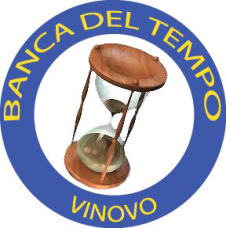 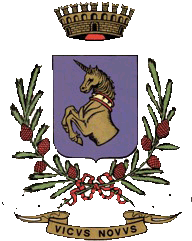 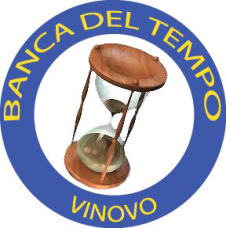 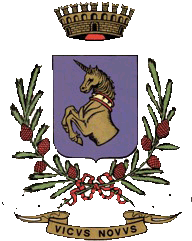 Per inserzioni rivolgersi a : Banca del Tempo del Comune di Vinovo – Tel. n. 340.1443854E-mail: bancadeltempo.vinovo@hotmail.it ;Stampato in proprio – Ufficio Manifestazioni Comune di Vinovo – Aprile 2022VEN 1IL RINASCIMENTO IN PIEMONTE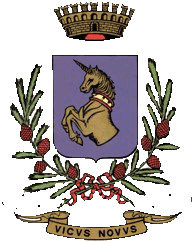 Mostra "Tesori d' arte” al Castello di Vinovo. Orari Sabato/ domenica  10/19  fino al 12 Giugno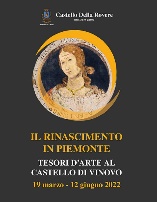               Ingresso : Intero €10 . Ridotto €6 (Torino Musei, Under 18, over 70 e biglietto mostre di Stupinigi)                                    Gratis diversamente abili e minori di 6 anni                                    Visite per gruppi e scolaresche su prenotaz. dal martedì al venerdì a prezzo ridotto                                  Visite guidate su prenotaz. domenica ore 15 e ore 17              Info: M. Bruna 338 2313951   Uff: manifestazioni 0119620413MERCATINO DI PASQUA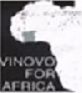 Il 1, 2, 3 e 8,9,10 Aprile nell’Ala Comunale a cura di Vinovo for AfricaProdotti dell’eccellenza alimentare e artigianato etnico. Mercatino libri usati.  Orario: 9-12,00 e 15.00 – 18.30  Info : 333 1558188      morettofelicita@gmail.com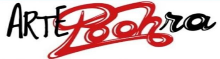 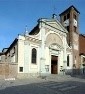 Alle 21.00 al cinema Auditorium LIVE IN CONCERT. Ingresso a offerta libera.  Il ricavato verrà interamente devoluto per aiuti                alla popolazione Ucraina.                                Info: Olivero 0119651181SAB 2CAMMINARZILLI 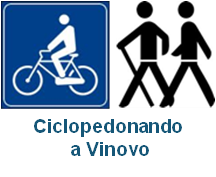 Parco delle Vallere (Moncalieri) Cascina e giro parco confluenza Sangone - Smat – lungo Po (km 5,5)                     Ore 8,30 ritrovo al Parco Castello Vinovo                   Info : 3485701953 LABORATORI IN BIBLIOTECA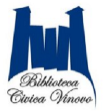 Ore 11:00 "Monna Lisa ha gradito le lasagne ": laboratorio di narrazione a cura di Valeria De Cubellis.                                                    Prenotazione obbligatoria                    Info: 3331558188 Felicina                      DOM 3UN FIORE PER LA PACE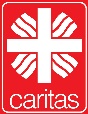 Davanti alla Chiesa S. Bartolomeo, a cura della Caritas Parrocchie di Vinovo e GarinoIl ricavato sarà devoluto all’Associazione… per gli aiuti ai bambini dell’UcrainaLUN 4AUDITORIUM….. PROIEZIONI  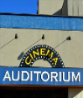 Ore 21  : “RESPECT”                                                                                                                  Ingr. € 4Info: 0119651181SAB 9CAMMINARZILLI Lungo il Chisola (Moncalieri - Barauda) Lungo Chisola – Barauda – Lungo Canale – Confluenza Chisola (km 7)                     Ore 8,30 ritrovo al Parco Castello Vinovo                   Info : 3485701953 LUN 11AUDITORIUM….. PROIEZIONI  Ore 21  : “ARIA FERMA”                                                                                                          Ingr. € 4Info: 0119651181MAR 12CIRCOLO  DEI  LETTORIAlle ore 16.30 in Biblioteca incontro con il Circolo dei Lettori.                          Ingr. liberoInfo: biblioteca@comune.vinovo.it    MER 13DETTAGLI D’ARTE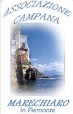 Dal 13 al 20 Aprile, nei locale dell’Ala Comunale, Mostra di pittura contemporanea di Alessandro G. Blandini                 Giorni feriali dalle 15 alle 19; Sabato e Domenica 10-12 / 15-19                  Info: 320.5587018    email alessandrogaetanoblandini@outlook.itGIO  14ATTIVITA’ IN BIBLIOTECAAlle ore 17  Escaperoom "La prigione di Teadmatus".
I quattro amuleti  per imprigionare il terribile demone, sono stati rubati.                   Abbiamo bisogno del tuo aiuto per ritrovarli!                              Aperto per bambini dagli 11 anni in su                    Info: biblioteca@comune.vinovo.itSAB 16UN CASTELLO DA FAVOLAOre 11 in Biblioteca "Caccia alle uova": letture e laboratorio per bambini dai 3 anni in su.Info: biblioteca@comune.vinovo.itGIO 21GIOVEDI’ D’AUTOREOre 17,30 in biblioteca Romano Vola presenta il suo libro "Collezione Autunno-Inverno” 
 Reading con intermezzi musicali di Giuliano Rigo alla chitarra e Marco Voglino alla fisarmonica.                     Info: biblioteca@comune.vinovo.itSAB 23CAMMINARZILLI La diga e il Canale (La Loggia - Barauda)   La diga - Lungo Canale – Il parco fluviale del Po (km 7.8)                     Ore 8,30 ritrovo al Parco Castello Vinovo                   Info : 3485701953 LUN 25CELEBRAZIONE ANNIVERSARIO Commemorazioni previste a Vinovo e Garino e per Anniversario della Liberazione e Festa dei lavoratori.                                         Programma in definizione  Info: ufficio manifestazioni 0119620413MAR 26CIRCOLO  DEI  LETTORIAlle ore 16.30 in Biblioteca incontro con il Circolo dei Lettori.                           Ingr. liberoInfo: biblioteca@comune.vinovo.it    GIO 28CIRCOLO  DEI  LETTORIAlle ore 16.30 in Biblioteca "Mille giorni di noi": Incontro di libri
e parole per percorrere e condividere le emozioni dei primi 1000 giorni..        Ingr. libero                   Info: biblioteca@comune.vinovo.it    VEN 29 ANNIVERSARIO AUDITORIUM Nella ricorrenza dei 45 anni dall'apertura Auditorium festeggeremo dalle ore 21 tutti insieme               Evento aperto a tutti.          Grazie!                  Info: Olivero 0119651181SAB 30CAMMINARZILLI La Gorra: Laghi e borgate (Carignano)  Le borgate : La Gorra e Tetti Sapini - I Laghi della zona (km 8)                     Ore 8,30 ritrovo al Parco Castello Vinovo                   Info : 3485701953 LA PRIMAVERA A VINOVODalle 15 alle 23 nella zona pedonale Fiera Artigianale, Commerciale, Street foodorganizzata dall’Associazione Commercianti Vinovo                   Info : 3809654404 / 3663902931